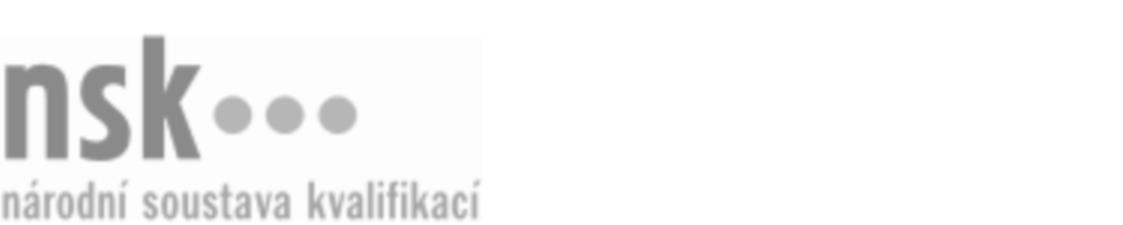 Kvalifikační standardKvalifikační standardKvalifikační standardKvalifikační standardKvalifikační standardKvalifikační standardKvalifikační standardKvalifikační standardKeramický technik kontrolor / keramická technička kontrolorka jakosti (kód: 28-082-M) Keramický technik kontrolor / keramická technička kontrolorka jakosti (kód: 28-082-M) Keramický technik kontrolor / keramická technička kontrolorka jakosti (kód: 28-082-M) Keramický technik kontrolor / keramická technička kontrolorka jakosti (kód: 28-082-M) Keramický technik kontrolor / keramická technička kontrolorka jakosti (kód: 28-082-M) Keramický technik kontrolor / keramická technička kontrolorka jakosti (kód: 28-082-M) Keramický technik kontrolor / keramická technička kontrolorka jakosti (kód: 28-082-M) Autorizující orgán:Ministerstvo průmyslu a obchoduMinisterstvo průmyslu a obchoduMinisterstvo průmyslu a obchoduMinisterstvo průmyslu a obchoduMinisterstvo průmyslu a obchoduMinisterstvo průmyslu a obchoduMinisterstvo průmyslu a obchoduMinisterstvo průmyslu a obchoduMinisterstvo průmyslu a obchoduMinisterstvo průmyslu a obchoduMinisterstvo průmyslu a obchoduMinisterstvo průmyslu a obchoduSkupina oborů:Technická chemie a chemie silikátů (kód: 28)Technická chemie a chemie silikátů (kód: 28)Technická chemie a chemie silikátů (kód: 28)Technická chemie a chemie silikátů (kód: 28)Technická chemie a chemie silikátů (kód: 28)Technická chemie a chemie silikátů (kód: 28)Týká se povolání:Keramický technik kontrolor jakostiKeramický technik kontrolor jakostiKeramický technik kontrolor jakostiKeramický technik kontrolor jakostiKeramický technik kontrolor jakostiKeramický technik kontrolor jakostiKeramický technik kontrolor jakostiKeramický technik kontrolor jakostiKeramický technik kontrolor jakostiKeramický technik kontrolor jakostiKeramický technik kontrolor jakostiKeramický technik kontrolor jakostiKvalifikační úroveň NSK - EQF:444444Odborná způsobilostOdborná způsobilostOdborná způsobilostOdborná způsobilostOdborná způsobilostOdborná způsobilostOdborná způsobilostNázevNázevNázevNázevNázevÚroveňÚroveňOrientace v normách a v technických podkladech keramické výrobyOrientace v normách a v technických podkladech keramické výrobyOrientace v normách a v technických podkladech keramické výrobyOrientace v normách a v technických podkladech keramické výrobyOrientace v normách a v technických podkladech keramické výroby44Analyzování vlivů působících na užitné vlastnosti surovin, materiálů, polotovarů a výrobků v keramické výroběAnalyzování vlivů působících na užitné vlastnosti surovin, materiálů, polotovarů a výrobků v keramické výroběAnalyzování vlivů působících na užitné vlastnosti surovin, materiálů, polotovarů a výrobků v keramické výroběAnalyzování vlivů působících na užitné vlastnosti surovin, materiálů, polotovarů a výrobků v keramické výroběAnalyzování vlivů působících na užitné vlastnosti surovin, materiálů, polotovarů a výrobků v keramické výrobě44Kvalitativní zkoušky surovin, materiálů, polotovarů a výrobků v keramické výroběKvalitativní zkoušky surovin, materiálů, polotovarů a výrobků v keramické výroběKvalitativní zkoušky surovin, materiálů, polotovarů a výrobků v keramické výroběKvalitativní zkoušky surovin, materiálů, polotovarů a výrobků v keramické výroběKvalitativní zkoušky surovin, materiálů, polotovarů a výrobků v keramické výrobě44Kontrola dodržování technologických postupů v keramické výroběKontrola dodržování technologických postupů v keramické výroběKontrola dodržování technologických postupů v keramické výroběKontrola dodržování technologických postupů v keramické výroběKontrola dodržování technologických postupů v keramické výrobě44Vstupní, výstupní a mezioperační kontrola surovin, materiálů, polotovarů a výrobků v keramické výroběVstupní, výstupní a mezioperační kontrola surovin, materiálů, polotovarů a výrobků v keramické výroběVstupní, výstupní a mezioperační kontrola surovin, materiálů, polotovarů a výrobků v keramické výroběVstupní, výstupní a mezioperační kontrola surovin, materiálů, polotovarů a výrobků v keramické výroběVstupní, výstupní a mezioperační kontrola surovin, materiálů, polotovarů a výrobků v keramické výrobě44Navrhování metod kontroly jakosti keramických výrobkůNavrhování metod kontroly jakosti keramických výrobkůNavrhování metod kontroly jakosti keramických výrobkůNavrhování metod kontroly jakosti keramických výrobkůNavrhování metod kontroly jakosti keramických výrobků44Vypracování plánů kontroly jakosti keramických výrobkůVypracování plánů kontroly jakosti keramických výrobkůVypracování plánů kontroly jakosti keramických výrobkůVypracování plánů kontroly jakosti keramických výrobkůVypracování plánů kontroly jakosti keramických výrobků44Vypracování protokolů o výsledcích kontrol v keramické výroběVypracování protokolů o výsledcích kontrol v keramické výroběVypracování protokolů o výsledcích kontrol v keramické výroběVypracování protokolů o výsledcích kontrol v keramické výroběVypracování protokolů o výsledcích kontrol v keramické výrobě44Uplatňování a vyřizování reklamací v keramické výrobě (včetně zjišťování závad)Uplatňování a vyřizování reklamací v keramické výrobě (včetně zjišťování závad)Uplatňování a vyřizování reklamací v keramické výrobě (včetně zjišťování závad)Uplatňování a vyřizování reklamací v keramické výrobě (včetně zjišťování závad)Uplatňování a vyřizování reklamací v keramické výrobě (včetně zjišťování závad)44Keramický technik kontrolor / keramická technička kontrolorka jakosti,  29.03.2024 8:36:52Keramický technik kontrolor / keramická technička kontrolorka jakosti,  29.03.2024 8:36:52Keramický technik kontrolor / keramická technička kontrolorka jakosti,  29.03.2024 8:36:52Keramický technik kontrolor / keramická technička kontrolorka jakosti,  29.03.2024 8:36:52Strana 1 z 2Strana 1 z 2Kvalifikační standardKvalifikační standardKvalifikační standardKvalifikační standardKvalifikační standardKvalifikační standardKvalifikační standardKvalifikační standardPlatnost standarduPlatnost standarduPlatnost standarduPlatnost standarduPlatnost standarduPlatnost standarduPlatnost standarduStandard je platný od: 21.10.2022Standard je platný od: 21.10.2022Standard je platný od: 21.10.2022Standard je platný od: 21.10.2022Standard je platný od: 21.10.2022Standard je platný od: 21.10.2022Standard je platný od: 21.10.2022Keramický technik kontrolor / keramická technička kontrolorka jakosti,  29.03.2024 8:36:52Keramický technik kontrolor / keramická technička kontrolorka jakosti,  29.03.2024 8:36:52Keramický technik kontrolor / keramická technička kontrolorka jakosti,  29.03.2024 8:36:52Keramický technik kontrolor / keramická technička kontrolorka jakosti,  29.03.2024 8:36:52Strana 2 z 2Strana 2 z 2